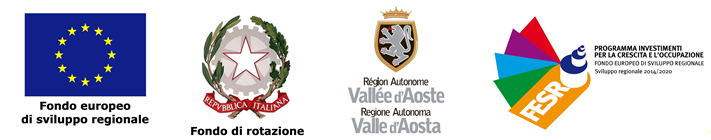 Allegato n. 4 al formulario “Avviso pubblico – Aiuti per il sostegno al costo del lavoro per mantenere i livelli occupazionali durante la pandemia di Covid-19”DICHIARAZIONE SOSTITUTIVA DEI DATI PERSONALI OCCORRENTI PER IL RILASCIO DEL DURC E PER L’ACCERTAMENTO DELLA REGOLARITA’ CONTRIBUTIVAIl/La sottoscritto/a nato/a a il residente a   in  Codice fiscale avvalendosi, per il rilascio delle dichiarazioni sostitutive di certificazione e di atto di notorietà, delle disposizioni degli artt. 46 e 47 del DPR 445/2000 e degli artt. 30 e 31 della l. regionale VdA 06/08/2007,n. 19; consapevole sia delle sanzioni penali previste a carico di chi rilascia di dichiarazioni non veritiere e commette falsità negli atti, richiamate dall’art. 76 D.P.R. 445 del 28/12/2000 e dall’art 39.1 della l. regionale VdA 06/08/2007 n. 19; sia della decadenza dai benefici eventualmente conseguenti al provvedimento emanato sulla base della dichiarazione non veritiera, prevista dall’art. 75 DPR 445/2000 e dall’art.33.5 della l. regionale VdA 06/08/2007, n. 19DICHIARAdi essere:Libero professionistaP.IVA Sede legale Tel. Fax Email Oppure Titolare ovvero legale rappresentante della seguente (indicare se si tratta di impresa, studio associato, società cooperativa, ente no profit, ecc …):Denominata  P.IVA Codice fiscale  Sede legale Tel. Fax Email PEC  inoltre  che nella società, oltre agli eventuali lavoratori dipendenti e/o parasubordinati:	 OPERANO                    NON OPERANO	anche soci iscritti ad una delle Gestioni dei lavoratori autonomi amministrate dall’INPS (artigiani, commercianti, lavoratori agricoli autonomi) che assolvono in proprio all’obbligo contributivo;In caso di risposta affermativa compilare i campi sottostanti per i soggetti interessati:Cognome Nome Luogo e data di nascita Codice Fiscale Cognome Nome Luogo e data di nascita Codice Fiscale Cognome Nome Luogo e data di nascita Codice Fiscale Cognome Nome Luogo e data di nascita Codice Fiscale Cognome Nome Luogo e data di nascita Codice Fiscale Cognome Nome Luogo e data di nascita Codice Fiscale  AVERE   NON AVERE diritto all’esonero dal versamento dei contributi previdenziali ai sensi del Decreto-Legge 14 agosto 2020, n. 104, cd. “Decreto Agosto” e secondo quanto previsto, in relazione all’emergenza COVID-19, dall’art. 264 comma 1, lett. a) del D.L nr. 34 del 19 maggio 2020 (c.d. Decreto rilancio), come riportato nel modello di domanda.Luogo e data__________________Firma Il titolare/legale rappresentante dell'impresa)							       __________________________________N.B. Allegare copia di un documento di identità personale se non firmato digitalmente